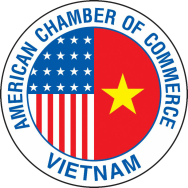 HỌC BỔNG AMCHAM 2019HẠN CHÓT NỘP ĐƠN CHO ĐẠI HỌC SƯ PHẠM KỸ THUẬT: 21H TỐI NGÀY 24/10/2019Ban Điều Hành Học bổng AmCham trân trọng thông báo: Hạn chót nộp đơn cho Học bổng AmCham 2019 của sinh viên trường ĐH Sư Phạm Kỹ Thuật là 21h ngày 24/10/2019. 
Các bạn vui lòng nhanh chóng hoàn thành đơn ứng tuyển và gửi về cho chương trình trước hạn chót nộp đơn.Nộp đơn ứng tuyển tại: http://www.amchamscholarapp.com/ Cơ cấu Giải thưởng:  12,000,000 VND tiền mặt và nhiều cơ hội rèn luyện phát triển bản thân sau chương trìnhĐiều kiện ứng tuyển:Sinh viên năm 3 và năm 4Điểm trung bình tích lũy từ 7.0 trở lênNăng nổ trong các hoạt động ngoại khóaGiao tiếp tốt bằng tiếng AnhChi tiết các vòng thi tại: http://www.amchamvietnam.com/amcham-scholarship-2019/Danh sách thí sinh đã nộp đơn thành công  https://www.amchamvietnam.com/amcham-scholarship-2019-completed-applications/Thông tin cập mới nhất của chương trình: https://www.facebook.com/amchamscholarship/Nếu bạn có thắc mắc về chương trình hoặc cần bất kì sự hỗ trợ nào, vui long liên hệ Ban Điều Hành Học bổng:
Email: 	scholarship@amchamvietnam.com
SĐT: 		028 3824 3743Học bổng AmCham – Khởi đầu Tương lai Nhân tài Việt